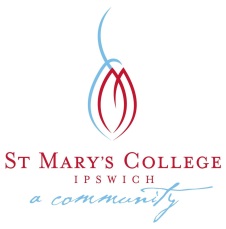 St Mary’s College, IPSWICHMiddle Leadership Position Role Description2018 – 2020Effective January 2018Position:	Curriculum Leader – VET AND PATHWAYSTier: 					3Units/Weekly Time Release:		6 units/6 hoursAnnual allowance: 			As per the AwardFlexible Hours:				to be determined in consultation with Middle LeadersThis position statement documents ways in which a Curriculum Leader may enact their role and is to be read in conjunction with the document entitled Role Description – Teacher which is the overarching Role Description for all Teachers within Catholic Education Archdiocese of Brisbane. POSITION TITLE Curriculum Leader – VET AND PATHWAYS PURPOSE OF POSITION The role of the Curriculum Leader is to support the mission of the College through leadership of the learning and teaching program. Leading Learning involves developing appropriate curriculum in line with national, state and local requirements; ensuring that appropriate pedagogies are developed and implemented at all levels; ensuring the quality of student learning and the effectiveness of teacher practice through appropriate supervision; utilising thorough analysis of current data to inform decisions; developing appropriate partnerships within and outside of the College; and prudently administering available resources. RESPONSIBILITIES The Curriculum Leader VET AND PATHWAYS is responsible for: the leadership of designated curriculum area(s) taught in the Collegethe Coordination of any VET program which falls under the Curriculum area. To work collaboratively with the VET Curriculum Leader to coordinate the delivery and VQF Compliance of the qualificationAdditional information about these responsibilities will be documented for the role holderthe application of contemporary learning and teaching research to classroom practice through professional development of teachers engaged in the area(s) of curriculum responsibilityleading of teachers engaged in the area(s) of curriculum responsibility induction of new teachers within the area(s) of curriculum responsibility (or supervision of induction where it is undertaken by another experienced teacher), pastoral care of staff engaged in the designated area(s) of curriculum responsibilityother appropriate duties as required by the Principal and consistent with the level of expertise indicated aboveLeading the implementation of initiatives within their curriculum areas identified as part of the Excellent Learning and Teaching StrategyATTRIBUTES The Curriculum Leader VET AND PATHWAYS will demonstrate the following: a clear vision of and support for the College's mission and its underlying values and ethosleadership capacity which incorporates  a broad vision that extends beyond subject boundaries, initiative, perseverance, acceptance of responsibility, effective organisational skill, ability to communicate appropriately and ability to foster cooperation and collegiality  success as a classroom teacher  an appropriate level of professional qualification both formal and informal and/or relevant experience  professional activity through membership of professional associations and on-going professional developmentempathy with young people and an ability to relate positively with themTYPICAL DUTIES Religious LeadershipMaintaining and strengthening the ethos and philosophy of the CollegeDeveloping programs to support and enhance our Catholic Ethos, Christian Values and Mercy TraditionsEducative LeadershipDemonstrating exemplary teaching practiceRecognising and catering for the education of girls, catering for diversityDemonstrating a thorough understanding of the syllabus requirements for all relevant subjects as well as understanding current trends in educationBeing conversant with the state and federal directives in the relevant curriculum areas, in particular the Australian CurriculumAdjusting and adapting curriculum and delivery to cater for a range and diversity of student needsCoordinating the development of work programs according to national, state and local requirementsEnsuring literacy and numeracy are a focus in planningEmbracing and planning for the integration of technology into the pedagogy to enhance the learningInducting students into the CollegeLiaising with Pastoral Care teachers, Pastoral Middle Leaders, College Leadership Team, Head of Teaching and Learning, VET and Pathways Curriculum Leader and Support Services to identify students at riskResponding to student issues within the department, including homework attitude and application. Communicating with relevant stakeholdersRelational LeadershipBeing a positive and proactive member of the Curriculum TeamPromote a culture of collaborationBeing proactive in the support to learning engagement and behaviour managementDeveloping positive working relationships with and amongst your colleagues, and in particular with members of the academic departmentAssisting and mentoring pre-service teachersSupervising the quality of teaching practice through activities such as collegial planning, moderation, classroom observation, and facilitation of reflective teaching practice Monitor teacher performance through direct and indirect observation of teaching. Providing formal and informal feedback to teachers through coaching and mentoringIdentify and responding to learning management and behaviour management issuesMaintaining co-operative partnerships with staff in your department, via meetings and communicationLiaising with the Guidance Counsellors and Support Teacher Inclusive Education, or possible outside agencies to support students and ensure inclusive practicesMaintaining contact with parents through interviews, telephone and parent eveningsRegularly communicating with stakeholders about issues and concernStrategic LeadershipUsing data to inform planning and curriculum developmentSupervising the quality of student learning through analysis of student performance data and addressing areas of concern through appropriate interventionsKeeping abreast of developments within the area of responsibility through on-going professional reading and research, and providing for the professional learning of staff in line with these developmentsEngaging in professional discourse with staff on an individual and departmental basis through regular meetingsPromoting Professional Development of staffImplementing the Assessment PolicyLiaising with members of the College Leadership Team and Pastoral Team in development of the College CalendarAssisting with induction of new staff membersEncouraging involvement with professional associations, including Panel membership.  Promoting the curriculum areas under their responsibility to the students and the wider community, including regular newsletter and various other media, and at subject selection eventsOrganisational LeadershipAttending regular Curriculum Team meetingsOverseeing the preparation and implementation of study plans and other courses of study within the relevant subject areas, meeting all the requirements of the QCAA and other educational authoritiesOverseeing assessmentImplementing measures to ensure consistency of teacher judgementMaintaining appropriate student records and a central department file, both electronic and paper based, with all relevant documents including work programs, assessment instruments and units of workDelegating tasks as necessary and/or appropriateWorking closely with the College Leadership Team, to discuss matters pertaining to College morale, organisation and behaviour managementPlanning, maintaining, building and deploying resourcesPreparing and monitoring a budgetTaking responsibility for textbooks, software, hardware and stationery requirementsOverseeing planning of excursions and incursions that support curriculum objectivesTaking responsibility for WHS issues as relevant to the activities undertaken by studentsOther duties as requested by the College Principal or delegate